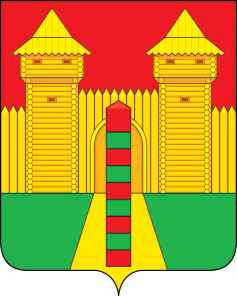   АДМИНИСТРАЦИЯ  МУНИЦИПАЛЬНОГО  ОБРАЗОВАНИЯ «ШУМЯЧСКИЙ  РАЙОН» СМОЛЕНСКОЙ  ОБЛАСТИРАСПОРЯЖЕНИЕот  25.01.2021г.  № 11-р         п. ШумячиВо исполнение пункта 8 постановления Администрации Смоленской области от 11.11.2020г. № 671 «О создании и функционировании проектного офиса «Центр управления регионом» Смоленской области» (далее – ЦУР).1. Назначить ответственными за коммуникацию с ЦУР в Администрации муниципального образования «Шумячский район» Смоленской области:- Сныткина Олега Александровича, ведущего специалиста Отдела по информационной политике Администрации муниципального образования «Шумячский район» Смоленской области;- Жиня Дмитрия Андреевича, инженера-программиста Отдела по информационной политике Администрации муниципального образования «Шумячский район» Смоленской области.2. Контроль за исполнением настоящего распоряжения возложить на управляющего делами Администрации муниципального образования «Шумячскийрайон» Смоленской области И.В. Кулешову.Глава муниципального образования«Шумячский район» Смоленской области                                             А.Н. ВасильевО назначении лиц ответственных за коммуникацию с «Центр управления регионом» Смоленской области